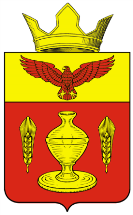 РФВОЛГОГРАДСКАЯ ОБЛАСТЬПАЛЛАСОВСКИЙ МУНИЦИПАЛЬНЫЙ РАЙОНГОНЧАРОВСКИЙСЕЛЬСКИЙ СОВЕТР Е Ш Е Н И Еп. Золотари  от   «16»  июня  2022г.                                                                         №18/3 «Об утверждении и принятии отчета главыГончаровского сельского поселенияГончаровскому сельскому Совету о результатах своей деятельности идеятельности АдминистрацииГончаровского сельского поселения за 2021 год»В соответствии с частью 5.1 статьи 36 Федерального закона 
от 06 октября . № 131-ФЗ "Об общих принципах организации местного самоуправления в Российской Федерации", Порядком представления и рассмотрения ежегодного отчета главы Гончаровского сельского поселения Кайсацкому сельскому Совету  о результатах своей деятельности и деятельности Администрации Гончаровского сельского поселения и иных подведомственных ему органов местного самоуправления, руководствуясь ст. 21 Устава Гончаровского сельского поселения, Гончаровский сельский СоветР Е Ш И Л :             1. Утвердить и принять отчет главы Гончаровского сельского поселения, по результатам предоставленного отчета дать оценку деятельности главы Гончаровского сельского поселения: "удовлетворительно".           2. Контроль за исполнением настоящего Решения оставляю за собой.       3. Настоящее Решение вступает в силу с момента официального опубликования (обнародования). Глава Гончаровского                                                        сельского поселения                                                         С.Г. Нургазиев                                                     Рег. №24 /2022Краткий отчет о деятельности администрации Гончаровского сельскогопоселения за 2021 г. и планы на текущий год.              Добрый день, уважаемые присутствующие  гости и жителя поселения! Разрешите представить наших гостей.Сегодня в нашем зале присутствуют:1. Жители   поселения.         2. Депутаты Гончаровского сельского СоветаПОВЕСТКА  ДНЯ:1.. Отчет Главы Гончаровского сельского поселения Нургазиева С.Г.2. Информация  главы Плласовского муниципального района  Толмачёва В.В.3. РазноеПо регламенту работы:По основным вопросам – до 15 минутВыступления  – до 10 минут Работу завершить за 1 часНачну с главного финансового документа - это  формирование  и исполнения бюджета сельского поселения за 2021 год:В 2021 году доходы при плане составили 9 млн, 266 тыс. руб., фактически исполнено 9 млн, 222 тыс. руб.что составило 99,5 % в целом. - Основными доходными источниками  налоговых поступлений являются  налог на доходы физических лиц, доходы от уплаты акцизов, земельный налог,  единый сельскохозяйственный налог, налог на имущество физ.лиц. доходы от сдачи имущества в аренду.--Налог на доходы физических лиц  исполнен на-108,9 %, при плане 552,2 руб. факт исполнение  составило 601,2 т.руб. -- доходы от уплаты  акцизов  исполнен на 101,9 %,  при плане 1209,3  т. руб., факт исполнение  составило- 1232,6 т.руб.  -- единый сельскохозяйственный налог ( сдача в аренду земли- 1701 га) исполнен на 100%  - 146, 678 т.руб. --налог на имущество физических лиц взимаемый по ставкам, применяемым к объектам налогообложения, расположенным в границах поселений  исполнен на 101,5% при плане  52,3 т.руб. фактически  составило- 53,1 т.руб.-- Земельный налог с физических лиц,  обладающих земельным  участком, расположенным в границах сельских поселений  исполнен на 103,2 % при плане 809,1 т.руб. фактически составило 834,8 т.руб.- доходы от сдачи имущества, исполнены на 100 %  при плане 109, 890т.руб., фактически  исполнение  составило – 172,0 т.руб. -  Расходы по благоустройству фактически составили 825,2 тыс. руб., при плане -843,4 тыс. руб.- В 2021 году  по  программе « Комплексное развитие сельских территории»  при поддержке Палласовской районной администрации ТОС «Парус» защитил проект  Оформление фасада здания (внешнего вида) СДК общей площадью 464,0 кв.м. размер субсидий составил- 1500 млн.  рублей,  в том числе  1050 тыс рублей  субсидий из областного  бюджета  и  375,0 т. рублей из бюджета  поселения, 37.500 из средств ИП (приняли участие ООО «НОВО-ЗОЛОТАРИ» в лице директора Дарсамова Магамеда Дарсамовича, трудовое участие граждан 37.500 руб., и  в  течение  1,5 месяца  завершили  работу, подрядчиком являлся ООО Ренесанс. Также при софинансировании  в сумме 400,0 тыс. руб.  с районной администрации была заменена кровля СДК, подрядчик ООО Ренесанс,  привлек наших граждан Иванькова Владимира, Кадышева Каиржана,Кащеев Александр.- Рамках реализации программы « Чистая вода» на территории п.Золотари установлен Модуль доочистке воды.- Силами граждан проводились мероприятия:Благоустройство мест захоронения,  обустройство площадок ТКО, выкашивание сорной травы, уборка легковесного мусора. побелка и обрезка деревьев. покраска остановок, ограждений, уборка несанкционированных свалок, установка дорожных знаков, посадка саженцев, цветов.   - вывоз ТКО  осуществляет региональный оператор   вторник - пятница. -Дорожный фонд составил – 2818, т.р.     На дорожное хозяйство израсходовано 1087,6 тыс. руб. в т.ч. на планирование дорог (грейдеров) муниципального района ---- 177,625 тыс.руб .; на выкашивание растительности вдоль дорог(грейдеров) муниципального района -36,653,0 тыс.руб.; выполнение работ по ямочному ремонту струйно-инъекционным методом- 99 859,20, расчистка дорог от снежного заноса- 103, 198,0, обработка  дорог противогололёдной  смесью  - 100,0 ,  закупка щебня- 400,0.- Защита населения от ЧС и обеспечения пожарной безопасности - при плане  130,0 т.руб., фактически  исполнено  – 108,500 т.руб.  опашка населенных пунктов-90,0 тыс.руб., обслуживания пожарной сигнализации- 18,500 тыс. руб. Настоящее время на территории поселения имеется 6 пожарных гидрантов, пожарная емкость  20 куб. -1,  2 водонаборной башни с забором  воды (х.Ершов, х.Сапунков), трактор МТЗ-82.1 с поливочной машиной 3,6 кубов. В Золотарёвском пожарном посту   имеется  две техники ЗиЛ- 131 АРС-14, ЗиЛ- 130 АЦ-40. Пользуясь,  случаем хочу,  поблагодарить всех кто принимает участие  в тушение пожаров,  не оставаясь равнодушными  - ИП КФХ Синицын  В.И., ИП Искаринов Р.Х.,  ООО  НОВО-ЗОЛОТАРИ, Утюшев  Камидулла, Кузулгуртов Ербулат.На выполнение мероприятий в рамках реализации программы энергосбережения и энергоэффективности - исполнено -99, 930 тыс. руб. установлены  энергосберегающие лампы по улице Толстого п.Золотари. Освещенность  сельского поселения составляет 97%.  - В рамках поддержке предпринимательства, на территории сельского поселения  действующих  Крестьянско-фермерских хозяйств-17, из них  2021 году 1 человек получил Грантовую поддержку на покупку сельхозтехнике и на разведения сельскохозяйственных животных, По содействию Администрации Палласовского района перед комитетом сельского хозяйства Волгоградской области начиная 2015 года мерами  грантовой поддержки  воспользовались 13 семей. Все Грантовые поддержки использовались по назначению, что при этом увеличилось занятость населения и  число сельхопоголовья на территории сельского поселения. По статистическим данным  поголовье составляет: ЛПХ - КРС всего- 2050 голов, МРС- 10 000 голов,      На территории сельского поселения имеются два крупных  хозяйства, занимающихся исключительно растениеводством  сельскохозяйственных культур (озимой пшеницей, горчица)  ИП КФХ Синицына Валерия Ивановича, ООО НОВО-ЗОЛОТАРИ директор Дарсамов Магамед Дарсамович который свою трудовую деятельность начал с 2020 года. Два крупных хозяйства принимают активное участия в развитие нашего поселения. - Социальная поддержка и обслуживание населения: на территории  поселения  зарегистрированы  – 1580 человек, в том числе пенсионеров-  431 человек, 4-человек тружеников тыла,1-вдова умершего ветерана ВОВ.  Труженикам  тыла  в течение  года  уделяется особое  внимание,  на  праздничные мероприятие  получают поздравления  и подарки, по мере необходимости посещаем на дому.  Жителей трудоспособного возраста- 794 человек, детей  от 0 до 18 лет -355 человек, 15- человек  одиноко проживающих  пенсионеров, обслуживают  2 социальных  работника Кащеева Анжелика, Мамбетова Евгения.      многодетных семей – 36,  по 3 ребенка-17 семей, 4-5- 18 семей, 6 и более -1 семья. В рамках реализации акции «Подарок новорожденному» администрацией сельского поселения новорожденным были вручены подарки.      Администрация оказывает содействие в оформлении  детских пособий, материальной помощи, жилищных субсидий получателями которых являются в 2021 году  – 68 семей, общая сумма полученных средств  644,1 тыс. рублей. Соц. Контракту –  2 семьи- сумма контракта составила 82 400 руб. что позволила семьи приобрести  животных для разведения ЛПХ. По статистическим данным  родилось- 8 детей, умерло- 42. - Молодежная политика - В связи с пандемией короновирусной инфекции   мероприятия  проводились в онлайн- режиме. Дети и подростки активно принимали  участия в различных мероприятиях с большим интересом и творчески  подходили к своим выступлением,  за что мы всем им благодарны на страничках ставили свои лайки, комментарии. Все мероприятия были   опубликованы  в группах Администрация, Одноклассниках в разделе МО ТОС ПАРУС.-    - На территории работают  филиал отд. Сбербанка- в штате 1 чел, подстанция РЭС- в штате 5 человек, газовая Аварийно-диспетчерская служба- в штате 6 чел, РУС – 1 чел, бригада  Палласовский водоканал- 5 чел, средняя школа,  детский сад- персонала 40 чел,  учащихся-141 , дет сад- 42 ребенка, амбулатория- 14 человек, Золотарёвский вет.участок-3 чел,  Золотаревский пожарный  пост- 10 чел. За истекший 2021  год каких либо существенных нарекании ко всем службам  со стороны администрации  не было. Со всеми службами и организациями отношения о совместной работе по развитию  нашего поселения в целом отлажены. Стараемся ежемесячно встречаться на планерки, но связи с пандемией короновирусной инфекцией  в 2021 году все встречи, сходы были ограничены. Но тем ни менее хочу поблагодарить  всех жителей за активную позицию  и  руководителей организаций за совместную работу. Планы на 2022 год  - продолжить работу по улучшению  грунтовых дорог по улицам внутри поселка. Установить энергосберегающие лампы по улицам  Совхозная, Пушкина, часть ул.Кооперативная. Установить пешеходный переход по улице Ленина, также при содействие администрации района установить  Модуль доочистке воды в х.Кобзев. Принимать активное участие в Президентских грантах, В областной программе комплексное развитие сельских территории в этом году подали проект  в Президентский грант по улучшению работы школьного музея, также подана заявка программу Комплексное развития сельских территорий  по установки спортивных тренажеров,  в целом вести работу по благоустройству поселения и улучшение жизнеобеспечение населения. Всем огромное спасибо.  Желаю здоровья, мира, добра..1.Толмачёв Вячеслав - Владимирович Гамидова Светлана Шерзадовна-  первый заместитель Главы Палласовского районаГлава Палласовского муниципального района